MÅNEDSBREV FOR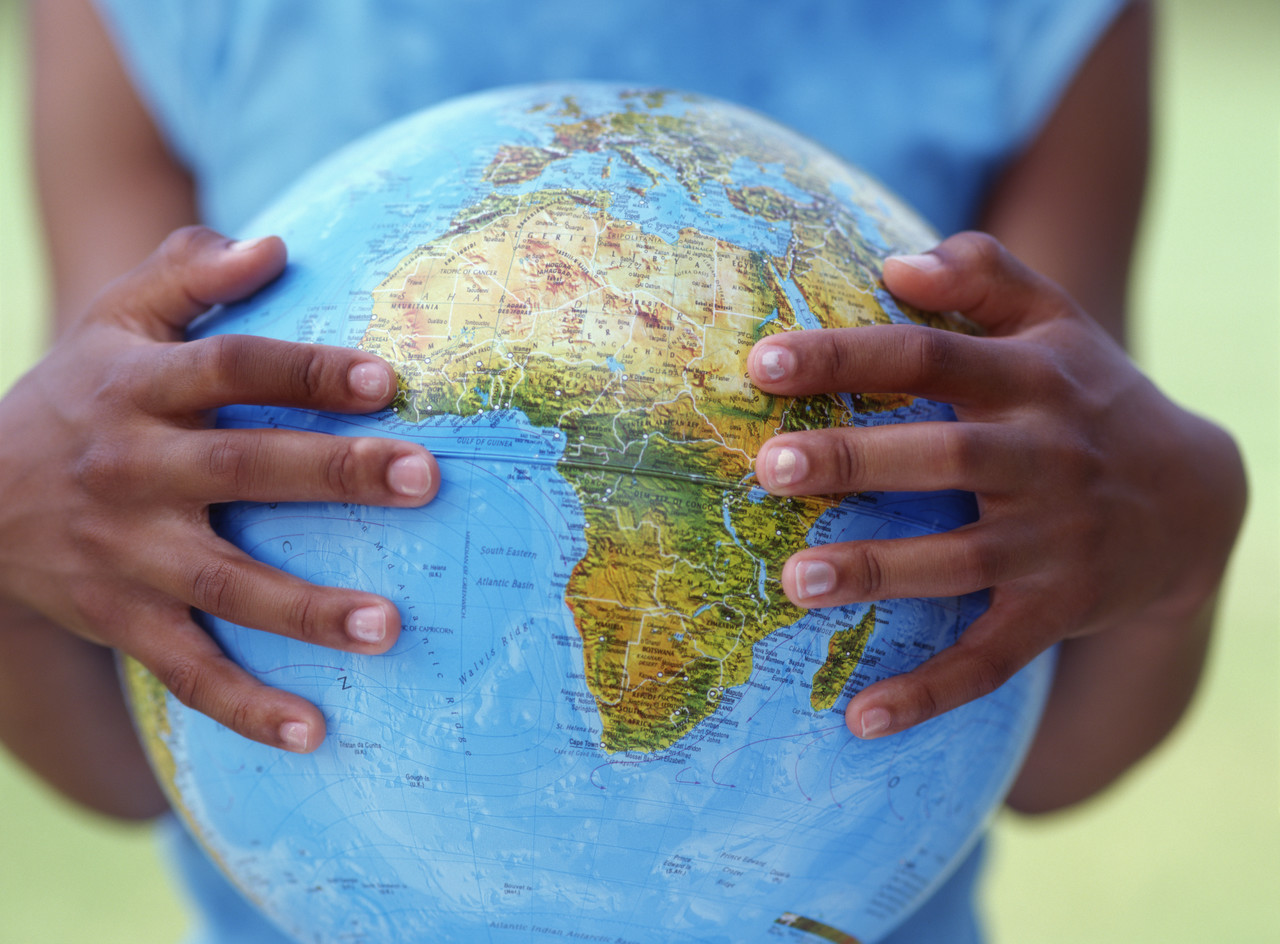 OKTOBERAugust og september har vært en kjekk og innholdsrik tid for både store og små på Singel! Denne høsten har det begynt 9 nye barn hos oss, og det begynner 2 til i løpet av oktober, da er vi totalt 12 barn.Vi har hatt fokus på tilvenning for de nye barna, og har brukt mye tid til å bli vant til den nye hverdagen. Barna trenger tid til å bli kjent med nye omgivelser, barn og voksne, og vi gir dem den tiden de trenger for å bli trygge og godt kjent. Temaet har vært dyr, meg selv, familie og vennskap.Vi har hatt brannvernuke hvor vi har blitt kjent med brann-bamsen Bjørnis i samling, og hatt to brannøvelser -barna var utrolig flinke som gikk ut på bare sokkelesten! Barna fikk også prøve brannmann-hjelm og var med på «å slukke brann» med brannslangen på terrassen, det var utrolig stas!!Vi har startet opp med faste grupper; vannlek, språkgrupper, forming og turer. Barna har laget flotte høsttrykk med epler og pærer, og fått erfare hvordan det er å male på føttene.Tusen takk til alle dere som tok dere tid til å komme på foreldremøtet😊6. oktober blir Aksel 2 år, hipp hurra for han!!Temaet denne måneden er mangfold, FN og Forut-prosjektet.  Her lærer vi om kulturforskjeller, ulike livssyn og solidaritet. Vi vil lære om barn i andre land og gi barna forståelse for at alle ikke har det som oss. I tillegg vil vi også ha høst som temaRammeplanen sier: «Mangfold og gjensidig respekt: Barnehagen skal fremme respekt for menneskeverdet ved å synliggjøre, verdsette og fremme mangfold og gjensidig respekt. Barna skal få oppleve at det finnes mange måter å tenke, handle og leve på. Samtidig skal barnehagen gi felles erfaringer og synliggjøre verdien av fellesskap. Barnehagen skal vise hvordan alle kan lære av hverandre og fremme barnas nysgjerrighet og undring over likheter og forskjeller. Barnehagen skal bidra til at alle barn føler seg sett og anerkjent for den de er, og synliggjøre den enkeltes plass og verdi i fellesskapet.Barnehagen skal bruke mangfold som en ressurs i det pedagogiske arbeidet og støtte, styrke og følge opp barna ut fra deres egne kulturelle og individuelle forutsetninger. Barnehagen skal synliggjøre variasjoner i verdier, religion og livssyn. Det skal være plass for en åndelig dimensjon i barnehagen som må brukes som utgangspunkt for dialog og respekt for mangfold.»FN-DAGEN TIRSDAG 24/10: KL. 15.00-16.30. Vi håper at alle foreldre kommer! Søsken er også hjertelig velkomne. Det blir salg av mat og ulike typer kunst som barna har laget, og inntektene går til FORUT-prosjektet. Eget skriv kommer!FORUT Barneaksjonen er et pedagogisk opplegg for barnehager, barneskoler og SFO/AKS om livet til barn i FORUTs samarbeidsland i Afrika og Asia. Oppleggene fornyes hvert år og skaper stort engasjement hos barn i Norge.«Hamphless (5) bor i Malawi som kalles «Afrikas varme hjerte». Hvorfor det, mon tro? Bli kjent med hverdagen til Hamphless, familien hans, sjiraffen Suala og det flotte landet de bor i. Spellemannsvinnerne Silje og Maria har laget ny, fantastisk musikk! Vi utforsker den lokale førskolen, markedet, arbeid i åkeren og ser sola gå ned i innsjøen Lake Malawi. FORUT Barneaksjonen tar denne gangen for seg temaer som vennlighet, takknemlighet, kosthold og barnerettigheter. Malawi er et fattig, men mangfoldig land. Det er kjent for sin gjestfrihet og vennlighet.FORUT ønsker å skape nysgjerrighet og engasjement, bygge toleranse, omsorg og empati, og fokusere på at barn har ressurser, evner og ambisjoner.Gjennom filmer, musikk, fortellinger, plakater og aktiviteter lærer vi om en spennende og annerledes kultur. Her blir det varme farger, hjertevarme, afrikanske rytmer, lek og fremmede smaker! Vi får kunnskap om hverdagsliv og levesett som er ganske så ulikt det norske, men kanskje er vi ikke så forskjellige likevel?»https://forut.no/barneaksjonen/hamphless-og-det-varme-hjertet/Nå begynner det å bli kaldere og våtere i været, og da ber vi om at dere jevnlig sjekker om barnet deres har nok ekstratøy (ull, bukser, gensere, sokker mm.) tilpasset vær, samt har passelig regntøy, sko, støvler, lue og votter. De av barna som sover trenger også varme klær å sove i, og pose i vogna. Husk også å merke med navn.FROKOST: 8.30-9.00. Vi ønsker at alle som spiser frokost er på plass en liten stund før måltidet starter, da kan vi ta imot barna, og barna får et godt måltid uten forstyrrelse Vi vil at barna er i barnehagen senest kl. 9.30, da starter samling etterfulgt av grupper. Ring eller send en sms dersom barna har fri, kommer senere eller er syke.Hilsen alle oss på Singel 😊